ÖĞRENCİNİNAdı ve Soyadı:Öğrenci Numarası:             /  Sınıfı:              /  Sınıfı: T.C. Kimlik Numarası:Telefon (Cep/Ev):Eğitimin Başlama Tarihi:  20 Şubat 2023Eğitimin Bitiş Tarihi:  09 Haziran 2023Eğitimin Süresi:14  Hafta  (70 işgünü)14  Hafta  (70 işgünü)Genel Sağlık Sigortası Beyan ve Taahhüdüİşletmede  Mesleki Eğitim/Staj/Uygulama Dersi süresince Öğrencinin İş ve Meslek Hastalıkları Sigortası Bandırma Onyedi Eylül Üniversitesi tarafından karşılanacaktır.Genel Sağlık Sigortası Beyan ve Taahhüdüİşletmede  Mesleki Eğitim/Staj/Uygulama Dersi süresince Öğrencinin İş ve Meslek Hastalıkları Sigortası Bandırma Onyedi Eylül Üniversitesi tarafından karşılanacaktır.Genel Sağlık Sigortası Beyan ve Taahhüdüİşletmede  Mesleki Eğitim/Staj/Uygulama Dersi süresince Öğrencinin İş ve Meslek Hastalıkları Sigortası Bandırma Onyedi Eylül Üniversitesi tarafından karşılanacaktır.Genel Sağlık Sigortası Beyan ve Taahhüdüİşletmede  Mesleki Eğitim/Staj/Uygulama Dersi süresince Öğrencinin İş ve Meslek Hastalıkları Sigortası Bandırma Onyedi Eylül Üniversitesi tarafından karşılanacaktır.          İşletmede Mesleki Eğitim/Staj/Uygulama Dersi uygulamasını aşağıda belirtilen işletmede yapacağım. Uygulamalı eğitim süresince işletme ile yapılmış olan protokole, Bandırma Onyedi Eylül Üniversitesi Uygulamalı Eğitimler Yönergesine, işletme disiplin ve çalışma kurallarına uyacağımı beyan ve taahhüt ediyorum. …/…/2023                                                                                                                                                                     Öğrencinin Adı Soyadı                                                                                                                                                                                  İmzası          İşletmede Mesleki Eğitim/Staj/Uygulama Dersi uygulamasını aşağıda belirtilen işletmede yapacağım. Uygulamalı eğitim süresince işletme ile yapılmış olan protokole, Bandırma Onyedi Eylül Üniversitesi Uygulamalı Eğitimler Yönergesine, işletme disiplin ve çalışma kurallarına uyacağımı beyan ve taahhüt ediyorum. …/…/2023                                                                                                                                                                     Öğrencinin Adı Soyadı                                                                                                                                                                                  İmzası          İşletmede Mesleki Eğitim/Staj/Uygulama Dersi uygulamasını aşağıda belirtilen işletmede yapacağım. Uygulamalı eğitim süresince işletme ile yapılmış olan protokole, Bandırma Onyedi Eylül Üniversitesi Uygulamalı Eğitimler Yönergesine, işletme disiplin ve çalışma kurallarına uyacağımı beyan ve taahhüt ediyorum. …/…/2023                                                                                                                                                                     Öğrencinin Adı Soyadı                                                                                                                                                                                  İmzası          İşletmede Mesleki Eğitim/Staj/Uygulama Dersi uygulamasını aşağıda belirtilen işletmede yapacağım. Uygulamalı eğitim süresince işletme ile yapılmış olan protokole, Bandırma Onyedi Eylül Üniversitesi Uygulamalı Eğitimler Yönergesine, işletme disiplin ve çalışma kurallarına uyacağımı beyan ve taahhüt ediyorum. …/…/2023                                                                                                                                                                     Öğrencinin Adı Soyadı                                                                                                                                                                                  İmzası            Yukarıda kimliği verilen bölüm öğrencimizin belirtilen süre içerisinde İşletmede Mesleki Eğitim/Staj/Uygulama Dersi uygulamasını Bandırma Onyedi Eylül Üniversitesi Uygulamalı Eğitimler Yönergesi kapsamında yapması zorunludur.    İmza………………………………...Uygulamalı Eğitimler Komisyon Başkanı            Yukarıda kimliği verilen bölüm öğrencimizin belirtilen süre içerisinde İşletmede Mesleki Eğitim/Staj/Uygulama Dersi uygulamasını Bandırma Onyedi Eylül Üniversitesi Uygulamalı Eğitimler Yönergesi kapsamında yapması zorunludur.    İmza………………………………...Uygulamalı Eğitimler Komisyon Başkanı            Yukarıda kimliği verilen bölüm öğrencimizin belirtilen süre içerisinde İşletmede Mesleki Eğitim/Staj/Uygulama Dersi uygulamasını Bandırma Onyedi Eylül Üniversitesi Uygulamalı Eğitimler Yönergesi kapsamında yapması zorunludur.    İmza………………………………...Uygulamalı Eğitimler Komisyon Başkanı            Yukarıda kimliği verilen bölüm öğrencimizin belirtilen süre içerisinde İşletmede Mesleki Eğitim/Staj/Uygulama Dersi uygulamasını Bandırma Onyedi Eylül Üniversitesi Uygulamalı Eğitimler Yönergesi kapsamında yapması zorunludur.    İmza………………………………...Uygulamalı Eğitimler Komisyon BaşkanıİŞLETMENİNİŞLETMENİNİŞLETMENİNİŞLETMENİNAdı & UnvanıAdı & Unvanı:AdresiAdresi:Tel / Faks Numarası / E-Posta AdresiTel / Faks Numarası / E-Posta Adresi:                                   /                                         /Faaliyet Alanı (Sektör)Faaliyet Alanı (Sektör):İşletmede Çalışan Personel Sayısıİşletmede Çalışan Personel Sayısı: Öğrenciye Staj Ücreti Ödenip/ÖdenmeyeceğiÖğrenciye Staj Ücreti Ödenip/Ödenmeyeceği:  (     ) Evet Ödenecek                       (   ) Hayır Ödenmeyecekİşletme Yetkilisi Tel / E-Posta Adresiİşletme Yetkilisi Tel / E-Posta Adresi:                                 /        Yukarıda Adı Soyadı ve T.C. Kimlik Numarası yazılı öğrencinin belirtilen tarihlerde işletmemizde İşletmede Mesleki Eğitim /Staj /Uygulama Dersi almasını kabul ediyor ve öğrencinizin çalışmalarına yönelik uygulamalı eğitimler komisyonunca istenen denetimlerde yardımcı olacağımızı taahhüt ediyoruz.                                                                                Kaşe ve İmza                                                 İşletme Yetkilisi        Yukarıda Adı Soyadı ve T.C. Kimlik Numarası yazılı öğrencinin belirtilen tarihlerde işletmemizde İşletmede Mesleki Eğitim /Staj /Uygulama Dersi almasını kabul ediyor ve öğrencinizin çalışmalarına yönelik uygulamalı eğitimler komisyonunca istenen denetimlerde yardımcı olacağımızı taahhüt ediyoruz.                                                                                Kaşe ve İmza                                                 İşletme Yetkilisi        Yukarıda Adı Soyadı ve T.C. Kimlik Numarası yazılı öğrencinin belirtilen tarihlerde işletmemizde İşletmede Mesleki Eğitim /Staj /Uygulama Dersi almasını kabul ediyor ve öğrencinizin çalışmalarına yönelik uygulamalı eğitimler komisyonunca istenen denetimlerde yardımcı olacağımızı taahhüt ediyoruz.                                                                                Kaşe ve İmza                                                 İşletme Yetkilisi        Yukarıda Adı Soyadı ve T.C. Kimlik Numarası yazılı öğrencinin belirtilen tarihlerde işletmemizde İşletmede Mesleki Eğitim /Staj /Uygulama Dersi almasını kabul ediyor ve öğrencinizin çalışmalarına yönelik uygulamalı eğitimler komisyonunca istenen denetimlerde yardımcı olacağımızı taahhüt ediyoruz.                                                                                Kaşe ve İmza                                                 İşletme YetkilisiUYGUNDUR…. / … / 2023Prof.Dr. Bünyamin SÖĞÜTMüdür UYGUNDUR…. / … / 2023Prof.Dr. Bünyamin SÖĞÜTMüdür UYGUNDUR…. / … / 2023Prof.Dr. Bünyamin SÖĞÜTMüdür UYGUNDUR…. / … / 2023Prof.Dr. Bünyamin SÖĞÜTMüdür Not: 1. İşletmede Mesleki Eğitim/Staj/Uygulama Dersi Kabul Formu (3) adet düzenlenecek olup, (1) adet E- devletten alınacak olan müstehaklık belgesi eklenecektir. 2. Eğer Öğrenciye sözleşmede belirtilen tutar üzerinden aylık ödeme yapılacak ise ve bu tutarın bir kısmı devlet katkısı işsizlik fonundan karşılanmak üzere işletme tarafından talep edilecekse 1 adet tarafların yükümlülüklerine ilişkin sözleşme ve 1 adet staj ücret teşviki başvuru formu eklenecektir. 3. İşletmede Mesleki Eğitim/Staj/Uygulama Dersi Kabul Formu düzenlenmeyen öğrenci Uygulamalı Eğitimine başlayamaz. Not: 1. İşletmede Mesleki Eğitim/Staj/Uygulama Dersi Kabul Formu (3) adet düzenlenecek olup, (1) adet E- devletten alınacak olan müstehaklık belgesi eklenecektir. 2. Eğer Öğrenciye sözleşmede belirtilen tutar üzerinden aylık ödeme yapılacak ise ve bu tutarın bir kısmı devlet katkısı işsizlik fonundan karşılanmak üzere işletme tarafından talep edilecekse 1 adet tarafların yükümlülüklerine ilişkin sözleşme ve 1 adet staj ücret teşviki başvuru formu eklenecektir. 3. İşletmede Mesleki Eğitim/Staj/Uygulama Dersi Kabul Formu düzenlenmeyen öğrenci Uygulamalı Eğitimine başlayamaz. Not: 1. İşletmede Mesleki Eğitim/Staj/Uygulama Dersi Kabul Formu (3) adet düzenlenecek olup, (1) adet E- devletten alınacak olan müstehaklık belgesi eklenecektir. 2. Eğer Öğrenciye sözleşmede belirtilen tutar üzerinden aylık ödeme yapılacak ise ve bu tutarın bir kısmı devlet katkısı işsizlik fonundan karşılanmak üzere işletme tarafından talep edilecekse 1 adet tarafların yükümlülüklerine ilişkin sözleşme ve 1 adet staj ücret teşviki başvuru formu eklenecektir. 3. İşletmede Mesleki Eğitim/Staj/Uygulama Dersi Kabul Formu düzenlenmeyen öğrenci Uygulamalı Eğitimine başlayamaz. Not: 1. İşletmede Mesleki Eğitim/Staj/Uygulama Dersi Kabul Formu (3) adet düzenlenecek olup, (1) adet E- devletten alınacak olan müstehaklık belgesi eklenecektir. 2. Eğer Öğrenciye sözleşmede belirtilen tutar üzerinden aylık ödeme yapılacak ise ve bu tutarın bir kısmı devlet katkısı işsizlik fonundan karşılanmak üzere işletme tarafından talep edilecekse 1 adet tarafların yükümlülüklerine ilişkin sözleşme ve 1 adet staj ücret teşviki başvuru formu eklenecektir. 3. İşletmede Mesleki Eğitim/Staj/Uygulama Dersi Kabul Formu düzenlenmeyen öğrenci Uygulamalı Eğitimine başlayamaz. Bu uygulama; 11/4/1928 tarihli ve 1219 sayılı Tababet ve Şuabatı San'atlarının Tarzı İcrasına Dair Kanun, 4/11/1981 tarihli ve 2547 sayılı Yükseköğretim Kanunu, 11/10/1983 tarihli ve 2914 sayılı Yüksek Öğretim Personel Kanunu, 5/6/1986 tarihli ve 3308 sayılı Mesleki Eğitim Kanunu, 31/5/2006 tarihli ve 5510 sayılı Sosyal Sigortalar ve Genel Sağlık Sigortası Kanunu ve 20/6/2012 tarihli ve 6331 sayılı İş Sağlığı ve Güvenliği Kanunu’nun ilgili maddelerine;  Yükseköğretim Kurumları Uygulamalı Eğitimler Çerçeve Yönetmeliği, “Bandırma Onyedi Eylül Üniversitesi Lisans ve Önlisans Eğitim-Öğretim ve Sınav Yönetmeliği” hükümlerine dayanılarak yürütülmektedir.Uygulamalı Eğitimler “Bandırma Onyedi Eylül Üniversitesi Uygulamalı Eğitimler Yönergesi” hükümlerine göre yürütülecektir.İşletme: Yükseköğretim Kurumu bünyesindeki uygulama merkezleri dâhil olmak üzere öğrencilerin, mesleki bilgi ve becerilerini geliştirmek üzere uygulamalı eğitim yaptıkları mal veya hizmet üreten kamu veya özel kurum ve kuruluşlarını ifade eder. İşletmede Mesleki Eğitim gören öğrenci işletmenin çalışma koşul ve saatlerine uyacak ve eğitimini dönem boyunca tam zamanlı olarak işletmede yapacaktır.5510 sayılı Sosyal Sigortalar Kanunu’na göre öğrencilerin iş ve meslek hastalıklarına karşı sigortalanması Bandırma Onyedi Eylül Üniversitesi tarafından yapılacaktır. Ancak işletmenin kusurundan dolayı meydana gelebilecek iş kazaları ve meslek hastalıklarından işveren sorumludur. (3308 sayılı Kanun, madde 25.)Sorumlu Öğretim Elemanı, Bölüm Uygulamalı Eğitimler Komisyonu tarafından mesleki eğitim yapılacak işletmelerdeki; çalışma alanlarını tespit, uygulamalı eğitim faaliyetlerini izleme, işletme ile yükseköğretim kurumu arasında koordinasyonu sağlama, öğrencilere uygulamalı eğitim süreçlerinde rehber olma ve ölçme ve değerlendirme faaliyetlerinde yer alması ile görevlendirilir.Alanında mesleki yetkinliğe sahip, öğrencilerin işletmedeki eğitimlerinden sorumlu, mesleki eğitim yöntem ve tekniklerini bilen ve uygulayan Eğitici Personel, işletme tarafından komisyonun görüşü alınarak görevlendirilir. Eğitici Personel hazırlanan eğitim planı dâhilinde öğrencilerin uygulamalı eğitimlerini sürdürmelerini sağlamak, uygulamalı eğitim yapan her bir öğrenci için işletme değerlendirme formunun doldurulmasını sağlamak, öğrenciler tarafından hazırlanan uygulamalı eğitim dosyalarını inceleyerek görüş vermek ve onaylamak, devamsızlık ve disiplin hususlarında sorumlu öğretim elemanı ile iş birliği yapmakla görevlidir. İşletmede mesleki eğitim uygulaması sonunda öğrencilerin uygulamalı eğitim dosyalarını inceleyerek işletme yetkilisinin doldurup onaylayacağı işletme değerlendirme formunun ve devam çizelgesinin sorumlu öğretim elemanına iletilmesini sağlar. Akademik takvime uygun olarak uygulamalı eğitim alan öğrenciler;Uygulama eğitimi yaptıkları işletmede kendilerine verilen görevleri yaparlar. Yüksek Öğretim Kurumları Öğrenci Disiplin Yönetmeliği yanında uygulama eğitimlerini sürdürdükleri işletmenin çalışma, disiplin ve iş güvenliği ile ilgili kurallarına uymak zorundadırlar.Eğitimleriyle ilgili her türlü mazeret ve isteklerini sorumlu öğretim elemanına ve eğitici personele bildirir.Uygulama eğitim işletmelerini eğitici personel bilgisi ve sorumlu öğretim elemanının onayı olmaksızın değiştiremezler.Kullandıkları her türlü araç ve gereci özenle kullanmak zorundadırlar. Aksine hareket etmeleri halinde doğabilecek kaza ve zararlardan şahsen sorumlu tutulurlar. Uygulama eğitimi aldığı işletmeden ayrılmalarını gerektirecek zorunlu hallerde eğitici personelden izin almak zorundadırlar.Mazeretsiz olarak uygulama eğitimine devam etmeyenler zorunlu Uygulamalı Eğitiminden başarısız sayılırlar. Başarısız olan öğrenciler, bu uygulamayı tekrar almak ve devam etmek zorundadırlar.Uygulamalı Eğitimi süresince sendikal faaliyetlere katılamazlar.Uygulamalı eğitim aldıkları işletmelerde yaptıkları çalışmaları bir rapor haline getirip uygulama eğitimi sonunda onayları tamamlanmış olarak “Uygulamalı Eğitim Dosyası” halinde sorumlu öğretim elemanına zamanında teslim etmek zorundadırlar.Eğitici personel, özürsüz olarak 3 iş günü uygulamalı eğitimine gelmeyen öğrenciyi en geç 3 gün içinde sorumlu öğretim elemanına bildirmek zorundadır.Detaylı bilgiye https://meyok.bandirma.edu.tr/ ve http://iys.bandirma.edu.tr/ adresinden ulaşabilirsiniz.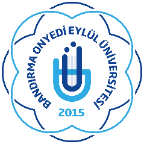 